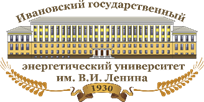 Министерство науки и высшего образования Российской ФедерацииФГБОУ ВО «Ивановский государственный энергетический университет имени В.И. Ленина»ТРЕТЬЕ ИНФОРМАЦИОННОЕ СООБЩЕНИЕУважаемые участники ХVI Всероссийской (VIII международной) научно-технической конференции студентов, аспирантов и молодых ученых «Энергия – 2021»!Сообщаем Вам план мероприятий конференции:7 апреля 2021 года10.00 – 11.00 – регистрация участников конференции (холл, корпус «Б» 1-й этаж );11.00 – 15.30 – секционные заседания (по аудиториям в соответствии с Программой «Энергия – 2021»);14.00 – 16.00 – экскурсия по ИГЭУ (сбор участников – холл, корпус «Б» 1-й этаж);16.30 – 17.30 – итоги конференции, награждение (ауд. Б-240, корпус «Б» 2-й этаж)В приложениях 2, 3 находятся схема проезда и план расположения корпусов ИГЭУ. Для проживания в период проведения конференции рекомендуем гостиницы «Иваново» «Турист». (подробная информация о гостинице и условиях бронирования на сайтах и по телефонам – http://hotel-ivanovo.ru , +7(4932) 37-65-45; https://ivtourist.ru/  +7 (4932) 93-75-00, 92-37-37.адрес оргкомитета153003, Россия, г. Иваново, ул. Рабфаковская, д. 34, ИГЭУ, ауд. Д-503Б, В-228.Макаров Аркадий Владиславович, к.т.н. доц., зам. председателя оргкомитетател.: (4932) 26-99-45, +7 (920) 671-45-37, e-mail: energya@ispu.ruСидоров Андрей Александрович, к.п.н., ответственный секретарьтел.: +7 (962) 1633002, e-mail: energyconf@bk.ruБолее подробная информация по проведению конференции – на сайте университета:http://ispu.ru, http://ispu.ru/energy.ПРИЛОЖЕНИЕ 1 Регламент работыРасписание работы секций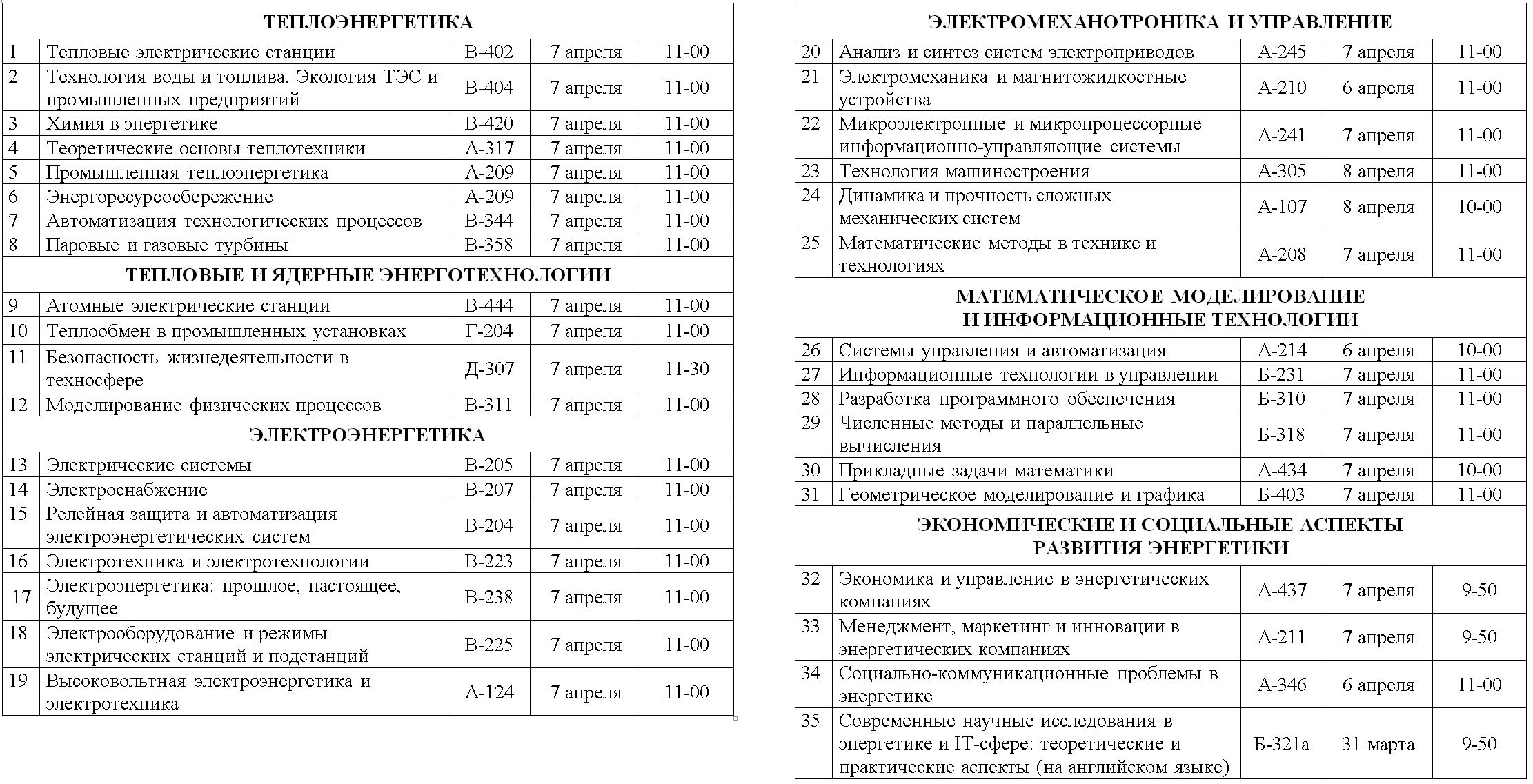 ПРИЛОЖЕНИЕ 2Схема проезда до ИГЭУ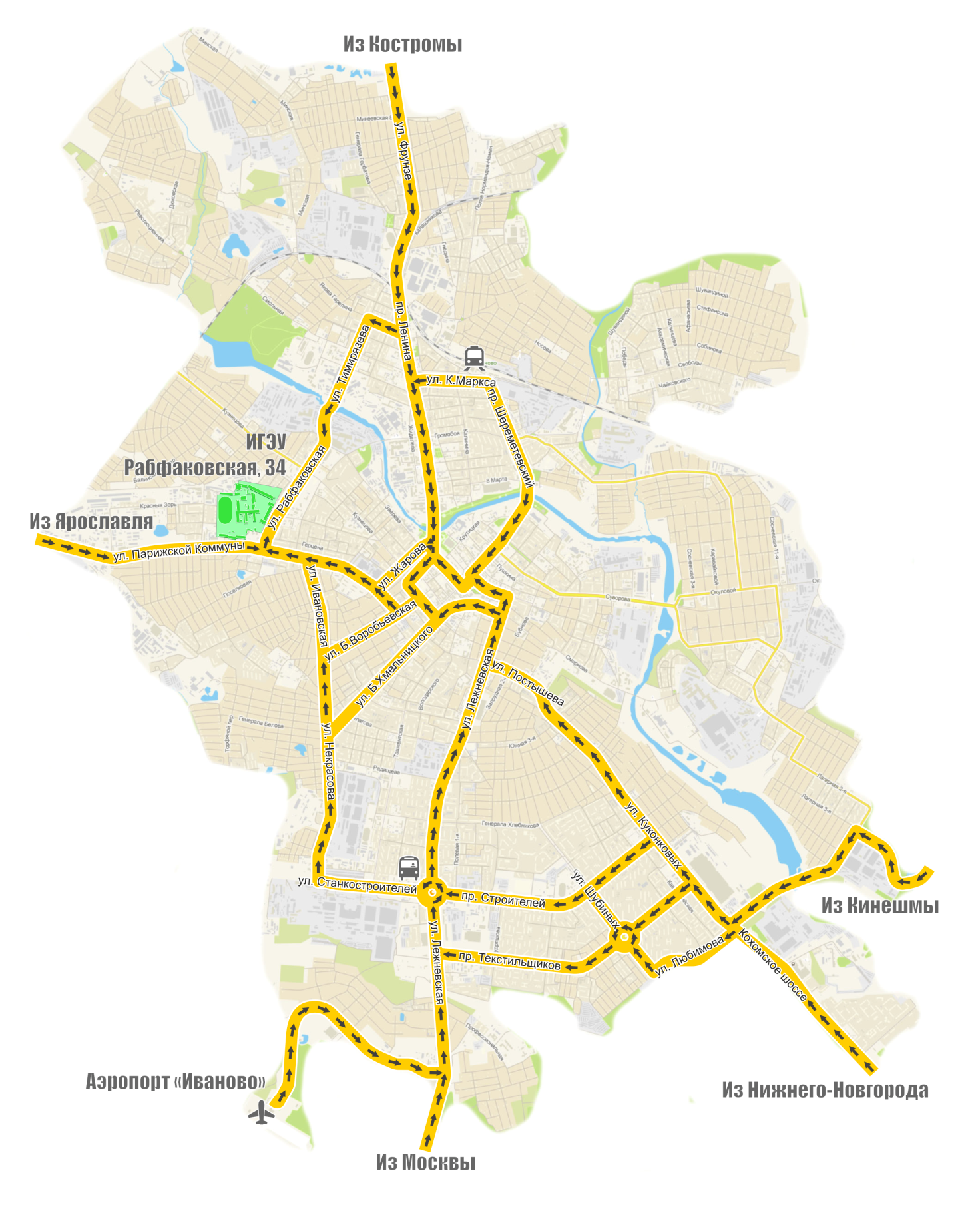 ПРИЛОЖЕНИЕ 3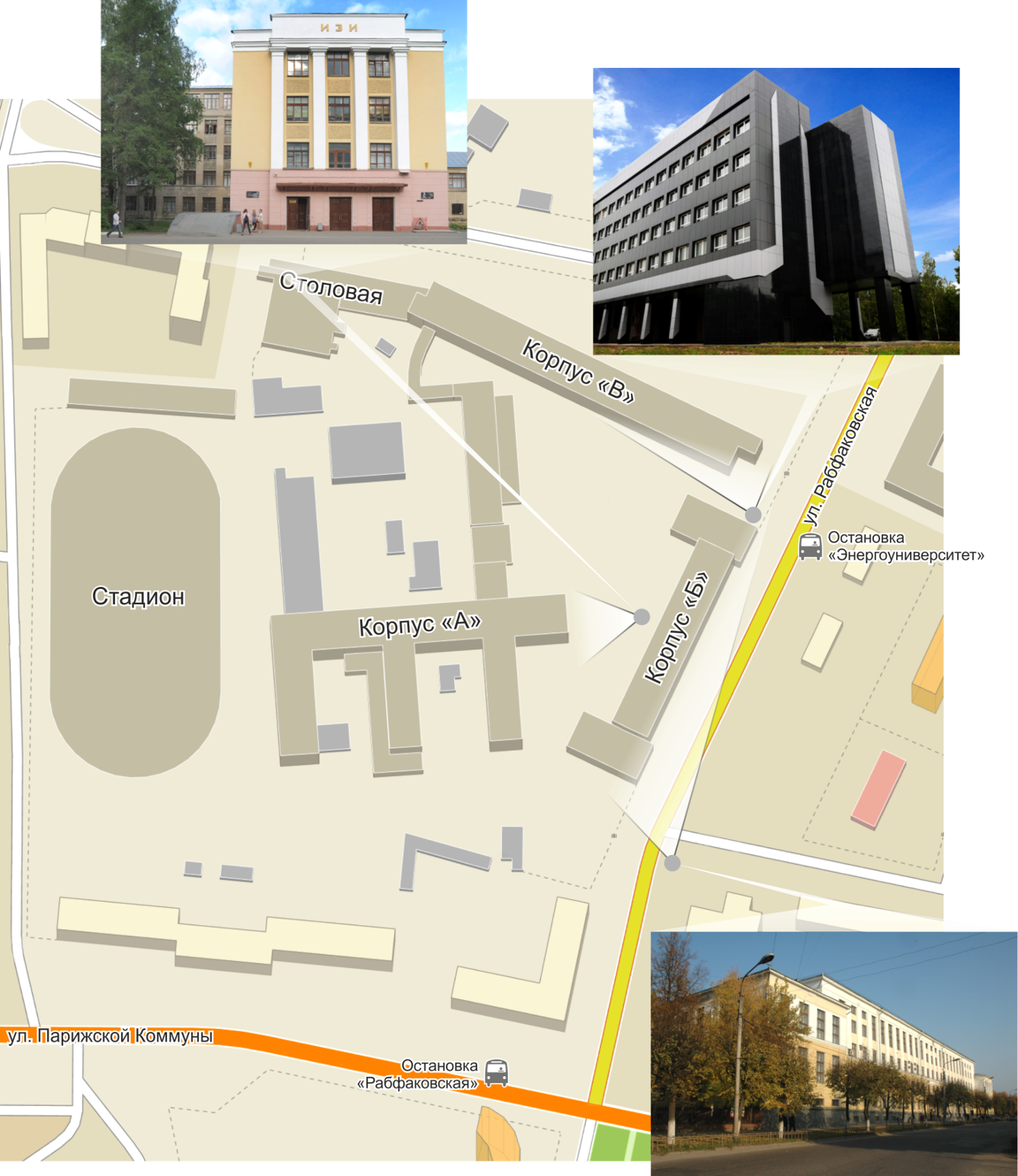 План расположения корпусов ИГЭУПРИЛОЖЕНИЕ 4Ссылки для дистанционного участия в конференции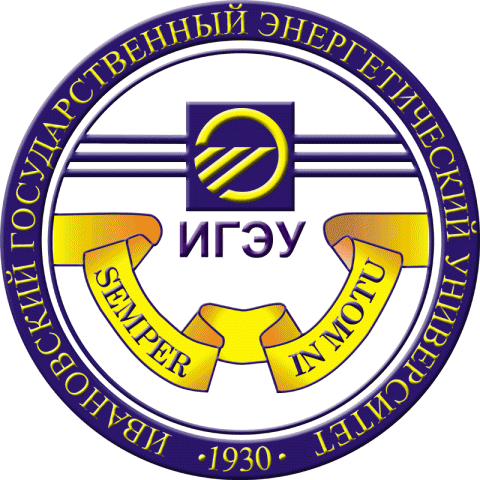 ЭНЕРГИЯ-2021ШЕСТНАДЦАТАЯ ВСЕРОССИЙСКАЯ (ВОСЬМАЯ МЕЖДУНАРОДНАЯ) НАУЧНО-ТЕХНИЧЕСКАЯ КОНФЕРЕНЦИЯ СТУДЕНТОВ, АСПИРАНТОВ И МОЛОДЫХ УЧЁНЫХ, г. Иваново, 6–8 апреля 2021 г.  ЭНЕРГИЯ-2021ШЕСТНАДЦАТАЯ ВСЕРОССИЙСКАЯ (ВОСЬМАЯ МЕЖДУНАРОДНАЯ) НАУЧНО-ТЕХНИЧЕСКАЯ КОНФЕРЕНЦИЯ СТУДЕНТОВ, АСПИРАНТОВ И МОЛОДЫХ УЧЁНЫХ, г. Иваново, 6–8 апреля 2021 г.  7 апреля7 апреля7 апреля10:00-11:00Регистрация внешних участников конференциихолл, корпус «Б» 1-й этаж 11.00 – 15.30Секционные заседания (по аудиториям в соответствии с программой конференции)-14.00 – 16.00Экскурсия по ИГЭУ(сбор участников – холл, корпус «Б» 1-й этаж)-16.30 – 17.30Круглый стол: итоги конференции, награждениеАуд. Б-240,корпус «Б»,СекцияСсылка на ZOOMИдентификаторКод доступаe-mailсекретаря секции1https://us04web.zoom.us/j/7755670128?pwd=RjVocHI2VXdMNzhFNkJia0p5dXgzQT097755670128123456acorp27@yandex.ru2https://us04web.zoom.us/j/4537183846?pwd=WEwxSVhCWHZKV1lvQ0NGcDhIRXcxUT09453 718 3846123456zavkaf@xxte.ispu.ru3https://us04web.zoom.us/j/4537183846?pwd=WEwxSVhCWHZKV1lvQ0NGcDhIRXcxUT09453 718 3846123456zavkaf@xxte.ispu.ru4fmkee@yandex.ru5https://us04web.zoom.us/j/73368406041?pwd=R25kamRYTW9oTFZuNnpSMGxrUEhHdz09733 6840 6041naukansmirnov@bk.ru6https://us04web.zoom.us/j/73368406041?pwd=R25kamRYTW9oTFZuNnpSMGxrUEhHdz09733 6840 6041naukansmirnov@bk.ru7https://us04web.zoom.us/j/6906041660?pwd=dDFOa0ZKWUVCU3FHRUErQUtQK3hHdz09690 604 16608Rr0Rwjasergeich@yandex.ru8rvs@tren.ispu.ru9https://us05web.zoom.us/j/83440775210?pwd=b1phTWo3eDZ3MUs2TlpJLy9aS29Zdz09834 4077 52108Q13q0maria_volman@mail.ru10https://us04web.zoom.us/j/74090421106?pwd=VFB3VWJMZjF2cHlLQkxiUHVlMllnUT09740 9042 1106hW2MFzramilgab@mail.ru11aks2411@yandex.ru12https://us04web.zoom.us/j/73130369435?pwd=WSt1a0dUd1RRVllVYkFJTXViZ3BPZz09731 3036 9435 1f93Kzshmeleva.1961@list.ru13https://zoom.us/j/92545700020?pwd=R2o3dzI4bjBQUFVPNzRqaGsxcm5zUT09925 4570 00207wU2KMiivanov@mtu.edu14https://us04web.zoom.us/j/74049228973?pwd=eGVWQ1lHdkJwVEtPbENEeWdUK0JmQT09740 4922 8973Jzqgn0pda37@yandex.ru15-880 161 13583uuRRBnatalialeb37@mail.ru16----17https://us04web.zoom.us/j/78643800451?pwd=K3owUnVzQWdxdk5pZHVKSFoybjladz09786 4380 0451a8h28xtata_21_04@mail.ru18https://us04web.zoom.us/j/78643800451?pwd=K3owUnVzQWdxdk5pZHVKSFoybjladz09786 4380 0451a8h28xtata_21_04@mail.ru19https://us02web.zoom.us/j/87003436577?pwd=bUMzMmJwcGRiR0g4d285VkVBMjBkUT09870 0343 65776tG8vCslovsa@eef.ispu.ru20https://us04web.zoom.us/j/2874042197?pwd=UncweUVCZHk3di9CQl287 404 2197DRIVE202121https://us04web.zoom.us/j/71443431328?pwd=Yk9yQnZ5YndMMmVkMDJOTmVpZDdMdz09714 4343 1328em22https://us04web.zoom.us/j/9375212213?pwd=WVdLV2QvK0xvSzIzWW1FSGpwcEpYQT09937 521 22135SLP8723https://zoom.us/j/7862124418?pwd=azNDaHc1V1d3ZHJHdnBrWXU2dStoUT09786 212 4418kafTMS24https://us05web.zoom.us/j/6112590811?pwd=RHNGdVpDcWNhRDFqb0RFUmNPeHZtdz09611 259 08115DqSCw25https://us04web.zoom.us/j/6888382627?pwd=WEFxZHpCYjEwR0xGOTN1cDVYL042UT09688 838 26275YqK3R26https://us02web.zoom.us/j/3815372907?pwd=SmtqekdMbDc3R3pxRFJ5cEdpbE1Fdz09381 537 2907ZP7EXMigor3724@mail.ru27 leha_vikharev_igeu@mail.ruIgEu3798madam.n.elizarova2014@yandex.ru28https://us02web.zoom.us/j/85421088623?pwd=eDE1MjRZNk5DUzNBdnVmOVFROUdydz09854 2108 8623YC5GZHgadalovab@gmail.com2930https://zoom.us/j/99983871071?pwd=eTYvUFFTVUNNcnZwNXB6eHNidlNUdz09999 8387 10717kmTFshigher@math.ispu.ru31https://us04web.zoom.us/j/77111477739?pwd=N3BZOEMzeVNrUVA1RWRsenBNMkkxQT09717 078 3291e6vjrk32https://us04web.zoom.us/j/2475610875?pwd=TUNPNTNKaVJWSExHQlV2QTNnVWdadz09247 561 08757hSarl33https://us04web.zoom.us/j/77448643942?pwd=bnlDV2laa3MvOTVVRFJMYUxOSHV4Zz09774 4864 3942fwgNk934https://us05web.zoom.us/j/83099087694?pwd=ZUl4bXRPZWY2NElXYzRSOE9hUWxLQT0935https://us04web.zoom.us/j/72003752107?pwd=VUk3cFlodG40bmFoYWw2QTNXRS92Zz09720 0375 2107BsD9BRorlova.teddy@gmail.com